              ГЕЛЕНДЖИК,     «САДЫ МОРЕЙ»             Лето 2024Гостевой дом «Сады морей» расположен в центре Геленджика. Геленджик - это одно из популярных направлений среди курортов Краснодарского края. Геленджик - город солнца, отдыха и веселья - расположен на берегу живописной Геленджикской бухты Черного моря, где чистое море, благоустроенные пляжи, фешенебельные рестораны и доступные кафе, стильные ночные клубы, масса исторических и природных достопримечательностей,  превосходная лечебная база. В Геленджике вы можете посетить аквапарки - "Бегемот" и "Золотая бухта" (самый лучший аквапарк в России); дельфинарий, туристский комплекс развлечений и спорта «Олимп», включающий в себя канатную дорогу со смотровой площадкой, кафе и рестораны, ночные дискотеки, дегустационный зал Кубанских вин, дайвинг, морские прогулки, рынки и магазины.   В гостевом доме «Сады морей» - уютные, с хорошим ремонтом номера, зеленый благоустроенный дворик,  приятная зона отдыха. В непосредственной близости «Магнит», «Пятерочка», «Агрокомплекс»(продукты Кубани), отделение Сбербанка, рынок, различные рестораны, кинотеатр. До набережной 3 минуты, до центра города 5 минут, галечный пляж «Сады морей» – это один из самых популярных пляжей города, с плавным заходом в воду, что делает его идеальным местом для отдыха с детьми. Он расположен на Толстом мысе, откуда открывается прекрасный вид на море и город.  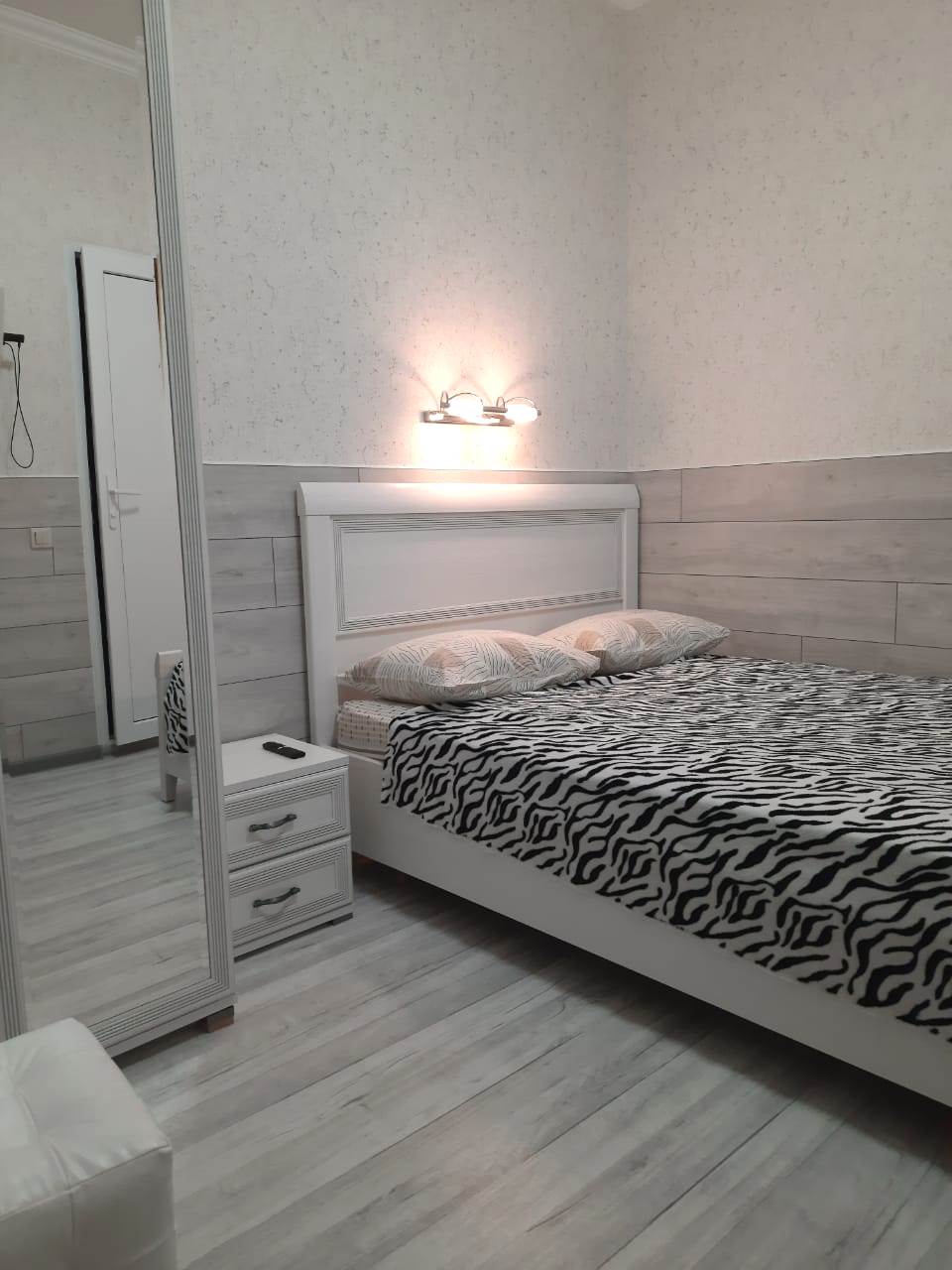 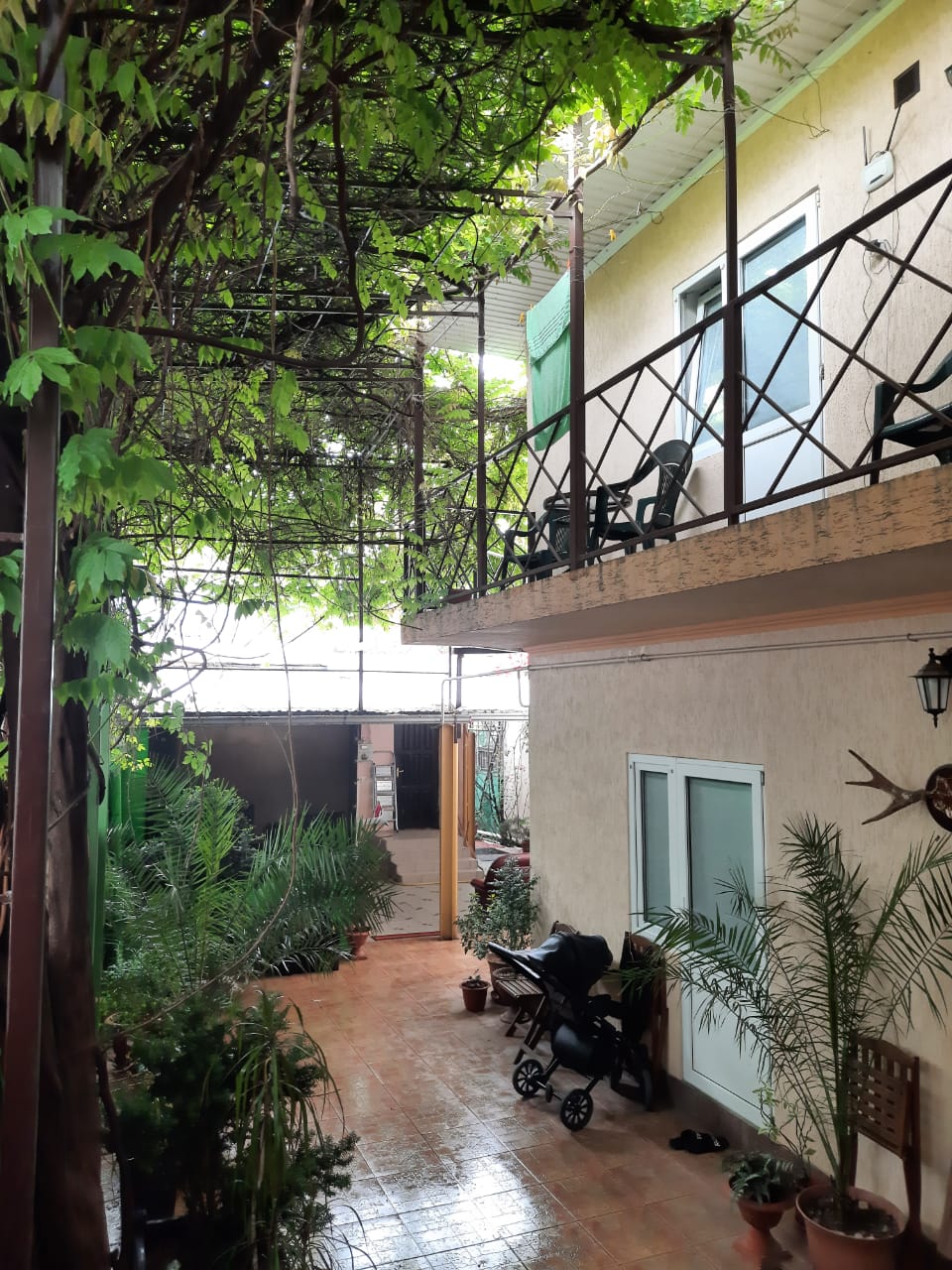 Размещение: «Стандарт» 2-х местные номера с удобствами (WC, душ, ТВ, холодильник, сплит-система, двуспальные кровати, прикроватные тумбочки, шкаф, зеркало, терраса со столиками-наличие уточнять, доп. место-тахта).«Стандарт» 3-х местные номера с удобствами (WC, душ, ТВ, холодильник, сплит-система, двуспальная кровать и раскладной диван, прикроватные тумбочки, шкаф, зеркало, терраса со столиками-наличие уточнять, доп. место-диван).Пляж: «Сады морей» 4 мин - галечный.Питание: во дворе расположена общая кухня со всем необходимым оборудованием.Дети: до 12 лет скидка на проезд – 200 руб.Стоимость тура на 1 человека (7 ночей )В стоимость входит:  проезд на  автобусе, проживание в номерах выбранной категории, сопровождение, страховка от несчастного случая. Курортный сбор за доп. плату.                                 Выезд из Белгорода еженедельно по пятницам.Хочешь классно отдохнуть – отправляйся с нами в путь!!!!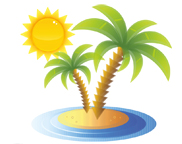 ООО  «Турцентр-ЭКСПО»                            г. Белгород, Щорса, 64а  III этаж                                                                                                Остановка ТРЦ «Сити Молл Белгородский»www.turcentr31.ru         т./ф: (4722) 28-90-40;  тел: (4722) 28-90-45;    +7-951-769-21-41РазмещениеЗаездыСТАНДАРТСТАНДАРТСТАНДАРТРазмещениеЗаезды2-х мест. с удоб.3-х мест. с удоб.Доп. место31.05.-09.06.15700145001140007.06.-16.06.15900147001160014.06.-23.06.16100150001180021.06.-30.06.17400164001200028.06.-07.07.17600166001220005.07.-14.07.17900168001240012.07.-21.07.18300175001250019.07.-28.07.18300175001250026.07.-04.08.18300175001250002.08.-11.08.18300175001250009.08.-18.08.18300175001250016.08.-25.08.18300175001250023.08.-01.09.17600169001240030.08.-08.09.16700155001230006.09.-15.09.16500153001210013.09.-22.09.16300151001190020.09.-29.09.161001490011700